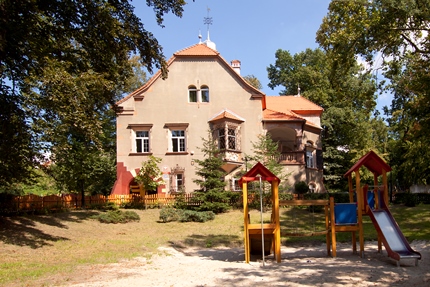 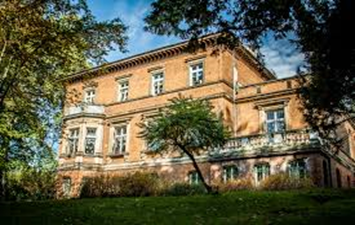 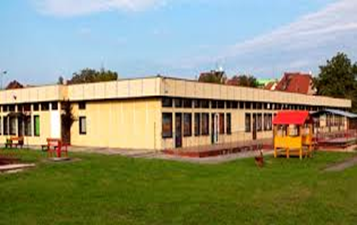 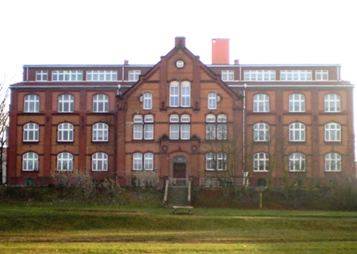 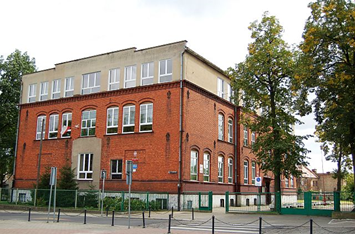 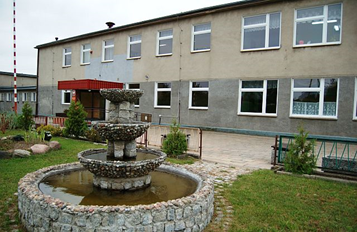 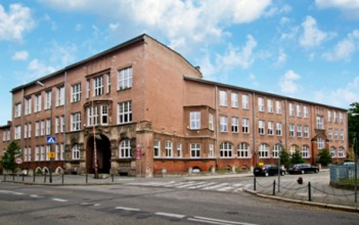 INFORMACJA O STANIE REALIZACJI ZADAŃ OŚWIATOWYCH GMINY GUBIN O STATUSIE MIEJSKIM             W ROKU SZKOLNYM 2014/2015sporządzona zgodnie z dyspozycją                                                                                                                          art.5a ust.4 ustawy z dnia 7 września 1991r.o systemie oświatyFinansowanie zadań oświatowychWykres 1: porównanie  wysokości subwencji oświatowej przekazywanej z budżetu państwa z wysokością środków przeznaczanych dodatkowo w budżecie miasta na realizację zadań oświatowychZadania dodatkowe realizowane przez gubińskie placówki oświatowe, wpływające na zwiększenie subwencji oświatowej w roku szkolnym 2014/2015Wykres 2: udział środków na realizację zadań dodatkowych w całości subwencji oświatowej2. Organizacja sieci szkół i przedszkoli.Wychowanie przedszkolneNa realizację zadań własnych związanych z edukacja przedszkolną gminy otrzymują dotację  z budżetu centralnego. Poniższa tabela przedstawia zestawienie kwot dotacji otrzymanych przez gminę Gubin o statusie miejskim w roku 2014 i 2015:Szkoły podstawowe, gimnazja i liceum ogólnokształcąceWykres 3:  porównanie ilości uczniów w szkołach , dla których organem prowadzącym jest gmina Gubin o statusie miejskim, w latach szkolnych: 20013/2014  i  2014/20153. Poprawa bazy lokalowej i wyposażenie placówek:PrzedszkolaWykres nr 4: zestawienie kwot przeznaczonych na poprawę stanu bazy lokalowej przedszkoli miejskich w roku szkolnym 2014/2015SzkołyWykres nr 5: zestawienie kwot przeznaczonych na poprawę stanu bazy lokalowej szkół, dla których organem prowadzącym jest gmina Gubin o statusie miejskim,  w roku szkolnym 2014/20154. Wyniki sprawdzianu na zakończenie szkoły podstawowej:Wykres 6: zestawienie osiąganych przez uczniów poszczególnych szkół podstawowych wyników na sprawdzianie szóstoklasisty w porównaniu z wynikami ogólnokrajowymi5. Wyniki egzaminu gimnazjalnego:Wykres 7: Wyniki egzaminu gimnazjalnego w Gimnazjum Nr 1 i Gimnazjum Nr 2 w roku 2015 w porównaniu z wynikami krajowymi6. Wyniki pisemnego egzaminu maturalnego w Liceum Ogólnokształcącym im. Bolesława Chrobrego7. Wyniki nadzoru pedagogicznego sprawowanego przez kuratora oświaty.W roku szkolnym 2014/2015 ewaluacja zewnętrzna została przeprowadzona tylko Zespole Szkół                   im. M.Kopernika.  Badanie przeprowadził zespół wizytatorów ds. ewaluacji Lubuskiego Kuratora Oświaty.Badaniem objęto 148 uczniów (ankieta i wywiad grupowy), 168 rodziców (ankieta i wywiad grupowy) i 43 nauczycieli (ankieta i wywiad grupowy).Przeprowadzono wywiad indywidualny z dyrektorem placówki, grupowy z przedstawicielami partnerów szkoły a także obserwacji lekcji, placówki i analizę dokumentacji. Na podstawie zebranych danych został sporządzony raport z ewaluacji problemowej, który obejmuje podstawowe obszary działania szkoły.Poziomy spełniania wymagań osiągnięte przez Szkołę Podstawowa nr 1 i Gimnazjum Nr 1:Poziom B – oznacza, że wymaganie zostało spełnione na wysokim poziomie przez szkołęPoziom C – oznacza, że wymaganie zostało spełnione na średnim poziomie przez szkołęLata201320142015Liczba ludności17 07416 87416 714( na 30 września 2015r.)Budżet gminy 49 869 044,64 zł51 770 741,24 zł51 073 800,63 zł(dochody planowane)Budżet w przeliczeniu na jednego mieszkańca2 920,75 zł3 068 07 zł3 055,74 złOtrzymana subwencja oświatowa9  446 736 zł9 585 977 zł10 434 788 złSubwencja oświatowa w przeliczeniu na 1 ucznia5 163,08 zł5 290 zł6 472 złKwota przeznaczana z budżetu miasta na uzupełnienie subwencji oświatowej 7 485 975,84 zł8 368 484 zł6 410 625,73złLp.Nazwa zadaniaIlość uczniówKwota subwencjiPlacówki realizujące zadanieSposób wykorzystania środków1.Nauka języka mniejszości narodowej83663 086,82 złSP 1SP 2SP 3- wynagrodzenia dla nauczycieli- organizacja wycieczek edukacyjnych,- remont  dwóch  gabinetówzakup:- 46 laptopów- 3 szaf na laptopy- 3 zestawów multimedialne- 3 tablic interaktywnych- 3 radiomagnetofonów- mebli do dwóch gabinetów- słowników i podręczników2.Klasy sportowe130138 475,96 złSP 3G 2- wynagrodzenie dla nauczycieli- organizacja wyjazdów na zawody sportowe- zakup strojów i sprzętu sportowego3.Edukacje włączająca uczniów z orzeczeniami o potrzebie kształcenia specjalnego8 oddziałów24 000 złSP 1SP 2SP 3- zakup sprzętów i pomocy dydaktycznych4. Doposażenie stołówek szkolnych-28 000 złSP 1SP 2SP 3G 25.Doposażenie gabinetów pielęgniarskich-20 000 złSP 1SP 2SP 3G 2Lp.PlacówkaIlość uczniówIlość oddziałówLiczba zatrudnionych osóbLiczba zatrudnionych osóbLp.PlacówkaIlość uczniówIlość oddziałówpracownicy pedagogicznipracownicy niepedagogiczniPrzedszkole Miejskie Nr 19441012Przedszkole Miejskie Nr 211951015Przedszkole Miejskie nr 312951112Oddziały przedszkolne w SP 149231Oddziały Przedszkolne w SP 23922-Oddziały Przedszkolne w SP 33822-Ilość dzieci uczęszczających do miejskich przedszkoli i oddziałów przedszkolnych przy szkołach podstawowychKwota dotacji na 1 dzieckoWysokość dotacji ogółemRok 20145081 207,97 zł613  649  złRok 20154651 273  zł591  945  złLp.PlacówkaIlość uczniówIlość oddziałówLiczba zatrudnionych osóbLiczba zatrudnionych osóbLp.PlacówkaIlość uczniówIlość oddziałówpracownicy pedagogicznipracownicy niepedagogiczniZespół szkół im .M.Kopernika338175219Szkoła podstawowa Nr 11829Gimnazjum Nr 11568Szkoła Podstawowa Nr 2420204315Szkoła Podstawowa Nr 3389183913Zespół Szkół Ogólnokształcących429205416Gimnazjum Nr 226412Liceum Ogólnokształcące1658PlacówkaZakres rzeczowyKwotaPrzedszkole Miejskie nr 1- zakup paneli podłogowych do dwóch pomieszczeń- zakup wykładziny dywanowej do jednej Sali- montaż siatek ochronnych na rynnach, naprawa usterek dachu,- remont pomieszczenia kancelaryjnego- remont kapitalny Sali 4-latków- remont oświetlenia zewnętrznego- konserwacja i malowanie urządzeń na placu zabaw- czyszczenie i konserwacja ogrodzenia zewnętrznego22 964,01 złPrzedszkole Miejskie nr 2- remont korytarza w suterenie przedszkolnej- remont pralni i suszarni- uzupełnienie placu zabaw- adaptacja pomieszczenia gospodarczego na archiwum- doposażenie sal w meble- remont pomieszczenia do przechowywania i obierania warzyw- remont głównego wejścia do budynku przedszkola- wyposażenie szatni pracowników zgodnie z wymogami BHP24 800 złPrzedszkole Miejskie nr 3- wykonanie wewnętrznej instalacji hydrantowej- wymiana drzwi wejściowych  do biurowca- remont kapitalny łazienki w biurowcu- remont pralni i wymiana wyposażenia- wymiana paneli i zakup dywanu do Sali 5-latków- remont kantorka i wymiana wyposażenia- wymiana drzwi w biurach- remont kapitalny oświetlenia na placu przedszkolnym- wymiana okien w magazynie- wymiana drzwi do zaplecza kuchennego i zewnętrznego wyjścia ewakuacyjnego 39 591,79PlacówkaZakres rzeczowyKwotaZespół Szkół im. M.Kopernika- modernizacja toalet- wymiana oświetlenia- wymiana wykładzin w dwóch gabinetach409 000 złSzkoła Podstawowa Nr 2- remont toalet i szatni przy sali gimnastycznej- remont kapitalny jednego gabinetu- malowanie dwóch gabinetów- wymiana ciągów komunikacyjnych na podwórzu szkolnym- naprawa instalacji cieplnej w małej Sali gimnastycznej201 800 złSzkoła Podstawowa Nr 3- remont ciągów komunikacyjnych na podwórzy szkolnym- zakup mebli do świetlicy- zakup mebli do oddziału przedszkolnego26 500 złZespół Szkół Ogólnokształcących- zakup hydrantu- remont 6 kominów na budynku szkoły- wymiana drzwi w sekretariacie- zabezpieczenie budynku przed pękaniem i budowa kanalizacji deszczowej- malowanie toalet uczniowskichMalowanie gabinetu pedagogaModernizacja systemu podgrzewania wody w kuchniMalowanie gabinetu wicedyrektora- wymiana zaworu gazowego przy piecu CO- montaż balustrad przy schodach wejściowych- remont dziedzińca szkolnego i modernizacja nawierzchni1 065 363, 68 złŚredni wynik punktowy szkołyŚredni wynik punktowy szkołyCz. I  matematyka/język polskiCz. II językowaSP 154,24 %62,92%  ( j. angielski)SP 265,1%62,84%  (j. niemiecki)SP 367,02 %98 %      (j. angielski)   77,52 %  (j. niemiecki)Średni wynik powiatu62,18%j. ang.: 68,61%                j.niem.: 69,43%Średni wynik województwa64,60%j. ang.: 76,78%                j.niem.: 70,53 %Średni wynik w kraju67%j. ang.: 78%                     j.niem.: 70 %Przedmiot/poziomWynik G1Wynik G2Wynik powiatuWynik województwaWynik         w krajuj. polski52,1459,0857,8059,2862historia i WOS53,4361,5659,5362,0264przedmioty przyrodnicze40,3346,845,6548,7050matematyka33,1845,0545,5045,8448j. angielski p.p.47,2055,263,9464,8867j. angielski p.r.-71,1744,0950,3648j. niemiecki p.p.57,6372,0556,0357,1257j. niemiecki p.r.28,2951,8630,2635,3441przedmiotIlość osób zdających%zdawalnościŚrednie wyniki szkołyŚrednie wyniki szkołyśrednie wyniki w województwieśrednie wyniki w województwieprzedmiotIlość osób zdających%zdawalnościPoziom podst.Poziom rozszerzonyPoziom podst.Poziom rozszerzonyj.polski5510072,440,9260,1754,89matematyka5598,258,1135,7648,3136,41j.angielski4110086,7370,4471,4363,04j.niemiecki1410080,2953,260,5561,5biologia21100-56,9-39,18chemia14100-64,7-50,83historia5100-64,8-49,36geografia3100-60,6-38,36fizyka 6100-27,5-41,88WOS4100-45-28,83informatyka3100-65-45,34Szkoła Podstawowa Nr 1Gimnazjum Nr 1Uczniowie nabywają wiadomości i umiejętności określone podstawą programowąCCSzkoła wspomaga rozwój uczniów z uwzględnieniem ich indywidualnej sytuacjiCBSzkoła organizuje  procesy edukacyjne, uwzględnia wnioski z analizy wyników sprawdzianu oraz innych badań zewnętrznych i wewnętrznychCC